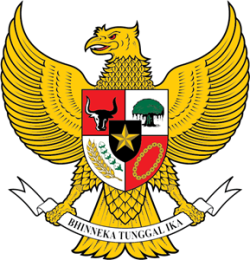 BUPATI BANGLIPROVINSI BALIPERATURAN DAERAH KABUPATEN BANGLINOMOR 10 TAHUN  2017TENTANGPERUBAHAN ATAS PERATURAN DAERAH NOMOR 19 TAHUN 2011TENTANG PAJAK MINERAL BUKAN LOGAM DAN BATUANDENGAN RAHMAT TUHAN YANG MAHA ESABUPATI BANGLI,Menimbang	:	bahwa  Peraturan Daerah Nomor 19 Tahun 2011 tentang Pajak Mineral Bukan Logam dan Batuan sudah tidak sesuai dengan perkembangan hukum dan kondisi saat ini, sehingga perlu menetapkan Peraturan Daerah tentang Perubahan Atas Peraturan Daerah Nomor 19 Tahun 2011 tentang Pajak Mineral Bukan Logam dan Batuan;Mengingat	:	1.	Pasal 18 ayat (6) Undang-Undang Dasar Negara Republik Indonesia Tahun 1945;Undang-Undang Nomor 69 Tahun 1958 tentang Pembentukan Daerah-daerah Tingkat II dalam Wilayah Daerah-daerah Tingkat I Bali, Nusa Tenggara Barat dan Nusa Tenggara Timur (Lembaran Negara Republik Indonesia Tahun 1958 Nomor 122, Tambahan Lembaran Negara Republik Indonesia Nomor 1655);Undang-Undang Nomor 28 Tahun 2009 tentang Pajak Daerah dan Retribusi Daerah (Lembaran Negara Republik Indonesia Tahun 2009 Nomor 130, Tambahan Lembaran Negara Republik Indonesia Nomor 2049);Undang-Undang  Nomor 23 Tahun 2014  tentang  Pemerintahan Daerah (Lembaran Negara Republik Indonesia Tahun 2014 Nomor 244, Tambahan Lembaran Negara Republik Indonesia Nomor 5587) sebagaimana telah diubah beberapa kali, terakhir dengan Undang-Undang Nomor 9 Tahun 2015 tentang Perubahan Kedua Atas Undang-Undang Nomor 23 Tahun 2014 tentang Pemerintahan Daerah (Lembaran Negara Republik Indonesia Tahun 2015 Nomor 58, Tambahan Lembaran Negara Republik Indonesia Nomor 5679); Dengan Persetujuan BersamaDEWAN PERWAKILAN RAKYAT DAERAH KABUPATEN BANGLIDanBUPATI BANGLIMEMUTUSKAN :Menetapkan	:	PERATURAN DAERAH TENTANG PERUBAHAN ATAS PERATURAN DAERAH NOMOR 19 TAHUN 2011 TENTANG PAJAK MINERAL BUKAN LOGAM DAN BATUAN.Pasal IKetentuan Pasal 5 ayat (1) dan ayat (2) dalam Peraturan Daerah Nomor 19 Tahun 2011 tentang Pajak Mineral Bukan Logam dan Batuan  (Lembaran Daerah Kabupaten Bangli Tahun 2011 Nomor 19, Tambahan Lembaran Daerah Kabupaten Bangli Nomor 16) diubah dan ayat (5) dihapus sehingga Pasal 5 Berbunyi sebaga berikut :Pasal 5Dasar pengenaan Pajak Mineral Bukan Logam dan Batuan adalah nilai jual hasil pengambilan Mineral Bukan Logam dan Batuan.Nilai jual sebagaimana dimaksud pada ayat (1) dihitung dengan mengalikan volume/tonase hasil pengambilan dengan harga patokan masing-masing jenis Mineral Bukan Logam dan Batuan.Nilai pasar sebagaimana dimaksud pada ayat (2) adalah harga rata-rata yang berlaku di lokasi setempat di wilayah daerah yang bersangkutan.Dalam hal nilai pasar dari hasil produksi Mineral Bukan Logam dan Batuan sebagaimana dimaksud pada ayat (3) sulit diperoleh, digunakan harga patokan masing-masing jenis Mineral Bukan Logam dan Batuan.Dihapus.Pasal IIPeraturan Daerah ini mulai berlaku pada tanggal diundangkan.Agar setiap orang mengetahuinya, memerintahkan pengundangan Peraturan Daerah ini dengan penempatannya dalam Lembaran Daerah Kabupaten Bangli.Ditetapkan di  Banglipada tanggal 14 Nopember 2017BUPATI BANGLI,	ttdI MADE GIANYARDiundangkan di Banglipada tanggal 14 Nopember 2017SEKRETARIS DAERAH KABUPATEN BANGLI,	ttdIDA BAGUS GDE GIRI PUTRALEMBARAN DAERAH KABUPATEN BANGLI TAHUN 2017 NOMOR 10NOREG. PERATURAN DAERAH KABUPATEN BANGLI, PROVINSI BALI : (10, 75/2017)Salinan sesuai dengan aslinyaKEPALA BAGIAN HUKUM DAN HAMSEKRETARIAT DAERAH KABUPATEN BANGLI,ttdIDA BAGUS MADE WIDNYANA,SH., M.SIPEMBINA TK.I (IV/b)NIP.19650210 199503 1 003PENJELASANATASPERATURAN DAERAH KABUPATEN BANGLINOMOR 10 TAHUN  2017TENTANGPERUBAHAN ATAS PERATURAN DAERAH NOMOR 19 TAHUN 2011TENTANG PAJAK MINERAL BUKAN LOGAM DAN BATUANUMUMbahwa  Peraturan Daerah Nomor 19 Tahun 2011 tentang Pajak Mineral Bukan Logam dan Batuan sudah tidak sesuai dengan perkembangan hukum dan kondisi saat ini, sehingga perlu menetapkan Peraturan Daerah tentang Perubahan Atas Peraturan Daerah Nomor 19 Tahun 2011 tentang Pajak Mineral Bukan Logam dan Batuan.PASAL DEMI  PASALPasal	I		Pasal 5		Ayat (1)			Cukup jelas		Ayat (2)Harga patokan adalah harga yang ditetapkan oleh Pemerintah Provinsi Bali. 		Ayat (3)				Cukup jelas		Ayat (4)			    Cukup jelas		Ayat (5)				Cukup jelasPasal	II	Cukup jelas.	 TAMBAHAN LEMBARAN DAERAH KABUPATEN BANGLI NOMOR 9